Муниципальное автономное общеобразовательное учреждение Лицей №1 города Балаково Саратовской области«Рассмотрено»Руководитель МО Хрычкина Е.Ф.Протокол №___от«___»_______2012 г.«Согласовано» Заместитель директора школы по УВР________ Л. Н. Косых"___" __________2012 г.«Утверждено» Директор лицея № 1______Л.А.Лушкина"___" ________2012 г.РАБОЧАЯ ПРОГРАММА по учебному курсу «Математика». 8 «Д»класс. Профильный уровень(химико-биологический)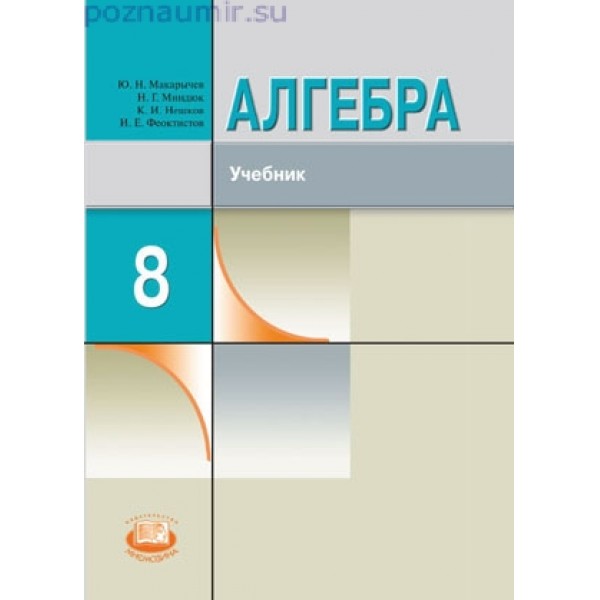 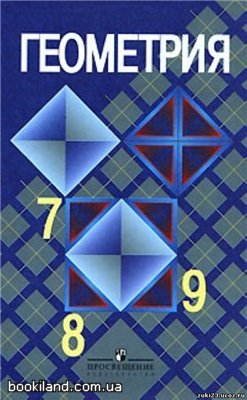 Учитель математики Е.Н. Ремезова2012-2013 учебный год.ПОЯСНИТЕЛЬНАЯ ЗАПИСКАДанная рабочая программа по математике ориентирована на учащихся 8 класса (химико-биологического профиля) и реализуется на основе следующих документов:Федеральный компонент государственного стандарта основного общего образования по математике Программа для общеобразовательных школ, гимназий, лицеев:Сборник “Программы для общеобразовательных школ, гимназий, лицеев: Математика. 5-11 кл.”/ Сост. Г.М.Кузнецова, Н.Г. Миндюк. – 3-е изд., стереотип.- М. Дрофа, 2002; 4-е изд. – 2004г.Авторская программа: Программы общеобразовательных учреждений. Геометрия. 7-9 классы / составитель Т.А. Бурмистрова. – М.: Просвещение, 2009Рабочая программа по математике в 8 классе рассчитана на 204 часа, из расчёта 4 часа в неделю на алгебру и 2 часа на геометрию.Общая характеристика учебного предметаМатематическое образование в основной школе складывается из следующих содержательных компонентов (точные названия блоков): арифметика; алгебра; геометрия; элементы комбинаторики, теории вероятностей, статистики и логики. В своей совокупности они отражают богатый опыт обучения математике в нашей стране, учитывают современные тенденции отечественной и зарубежной школы и позволяют реализовать поставленные перед школьным образованием цели на информационно емком и практически значимом материале. Эти содержательные компоненты, развиваясь на протяжении всех лет обучения, естественным образом переплетаются и взаимодействуют в учебных курсах.Алгебра как содержательный компонент математического образования в основной школе нацелена на формирование математического аппарата для решения задач из математики, смежных предметов, окружающей реальности. Язык алгебры подчеркивает значение математики как языка для построения математических моделей, процессов и явлений реального мира. Одной из основных задач изучения алгебры является развитие алгоритмического мышления, необходимого, в частности, для усвоения курса информатики; овладение навыками дедуктивных рассуждений. Преобразование символических форм вносит свой специфический вклад в развитие воображения, способностей к математическому творчеству. Другой важной задачей изучения алгебры является получение школьниками конкретных знаний о функциях как важнейшей математической модели для описания и исследования разнообразных процессов (равномерных, равноускоренных, экспоненциальных, периодических и др.), для формирования у учащихся представлений о роли математики в развитии цивилизации и культуры.Геометрия – один из важнейших компонентов математического образования, необходимый для приобретения конкретных знаний о пространстве и практически значимых умениях, формирования языка описания объектов окружающего мира, для развития пространственного воображения и интуиции, математической культуры, для эстетического воспитания учащихся. Изучение геометрии вносит  вклад в развитие логического мышления, в формирование понятия доказательства.Таким образом, в ходе освоения содержания курса учащиеся получают возможность:развить пространственные представления и изобразительные умения, освоить основные факты и методы планиметрии, познакомиться с простейшими пространственными телами и их свойствами;развить логическое мышление и речь – умения логически обосновывать суждения, проводить несложные систематизации, приводить примеры и контрпримеры, использовать различные языки математики (словесный, символический, графический) для иллюстрации, интерпретации, аргументации и доказательства;сформировать представления об изучаемых понятиях и методах как важнейших средствах математического моделирования реальных процессов и явлений.Задачи II ступени образования:Задачей основного общего образования является создание условий для воспитания, становления и формирования личности обучающегося, для развития его склонностей, интересов и способности к социальному самоопределению. Основное общее образование является базой для получения среднего (полного) общего образования, начального и среднего профессионального образования.Изучение математики на ступени основного общего образования направлено на достижение следующих целей:овладение системой математических знаний и умений, необходимых для применения в практической деятельности, изучения смежных дисциплин, продолжения образования;интеллектуальное развитие, формирование качеств личности, необходимых человеку для полноценной жизни в современном обществе: ясность и точность мысли, критичность мышления, интуиция, логическое мышление, элементы алгоритмической культуры, пространственных представлений, способность к преодолению трудностей;формирование представлений об идеях и методах математики как универсального языка науки и техники, средства моделирования явлений и процессов;воспитание культуры личности, отношения к математике как к части общечеловеческой культуры, понимание значимости математики для научно-технического прогресса.Целью изучения курса алгебры в 8 классе является:изучить свойства и графики элементарных функций, научиться использовать функционально-графические представления для описания и анализа реальных зависимостей; развитие вычислительных и формально-оперативных алгебраических умений до уровня, позволяющего уверенно использовать их при решении задач математики и смежных предметов (физика, химия, информатика),усвоение аппарата уравнений и неравенств как основного средства математического моделирования прикладных задач, осуществление функциональной подготовки школьников.Курс характеризуется повышением теоретического уровня обучения, постепенным усилением роли теоретических обобщений и дедуктивных заключений. Прикладная направленность курса обеспечивается систематическим обращением к примерам, раскрывающим возможности применения математики к изучению действительности и решению практических задач.Задачей курса является:применять свойства арифметических квадратных корней для вычисления значений и преобразований числовых выражений, содержащих квадратные корни;решать линейные, квадратные уравнения и рациональные уравнения, сводящиеся к ним, системы двух линейных уравнений и несложные нелинейные системы;решать линейные и квадратные неравенства с одной переменной и их системы, решать текстовые задачи алгебраическим методом, интерпретировать полученный результат, проводить отбор решений, исходя из формулировки задачи;описывать свойства изученных функций, строить их графики;на большом количестве примеров и упражнений познакомить учащихся с начальными понятиями, идеями и методами комбинаторики, теории вероятности и статистики.В результате изучения курса алгебры 8 класса обучающиеся должны:знатьсущество понятия математического доказательства; примеры доказательств;существо понятия алгоритма; примеры алгоритмов;как используются математические формулы, уравнения; примеры их применения для решения математических и практических задач; как математически определенные функции могут описывать реальные зависимости; приводить примеры такого описания;как потребности практики привели математическую науку к необходимости расширения понятия числа;уметьвыполнять арифметические действия, сочетая устные и письменные приемы; находить значения корня натуральной степени;составлять буквенные выражения и формулы по условиям задач; осуществлять в выражениях и формулах числовые подстановки и выполнять соответствующие вычисления, осуществлять подстановку одного выражения в другое; выражать из формул одну переменную через остальные;выполнять основные действия с многочленами и алгебраическими дробями; выполнять разложение многочленов на множители; выполнять тождественные выражения рациональных выражений;применять свойства арифметических квадратных корней для вычисления значений и преобразований числовых выражений, содержащих квадратные корни;решать линейные, квадратные уравнения и рациональные уравнения, сводящиеся к ним системы двух линейных уравнений и несложные нелинейные уравнения;решать линейные и квадратные неравенства с одной переменной и их системы;решать текстовые задачи алгебраическим методом, интерпретировать полученные результат, проводить отбор решений, исходя из формулировки задачи;изображать числа точками на координатной прямой;определять координаты точки плоскости, строить точки с заданными координатами; изображать множество решений линейного неравенства;находить значения функции, заданной формулой, таблицей, графиком по ее аргументу; находить значения аргумента по значению функции, заданной графиком или таблицей;определять свойства функции по ее графику; применять графические представления при решении уравнений, систем, неравенств;описывать свойства изученных функций, строить их графики;извлекать информацию, представленную в таблицах, на диаграммах, графиках; составлять таблицы, строить диаграммы и графики;использовать приобретенные знания и умения в практической деятельности и повседневной жизни для:выполнения расчетов по формулам, составления формул, выражающих зависимости между реальными величинами; нахождения нужной формулы в справочных материалах;моделирования практических ситуаций и исследования построенных моделей с использованием аппарата алгебры; описания зависимостей между физическими величинами соответствующими формулами при исследовании несложных практических ситуаций;интерпретации графиков реальных зависимостей между величинами.Цели изучения курса геометрии в 8 классе: создание условий для умения логически обосновывать суждения, выдвигать гипотезы и понимать необходимость их проверки;создание условий для умения ясно, точно и грамотно выражать свои мысли в устной и письменной речи;формирование умения использовать различные языки математики: словесный, символический, графический;формирование умения свободно переходить с языка на язык для иллюстрации, интерпретации, аргументации и доказательства;создание условий для плодотворного участия в работе в группе; умения самостоятельно и мотивированно организовывать свою деятельность;формирование умения использовать приобретенные знания и умения в практической деятельности и повседневной жизни для исследования (моделирования) несложных практических ситуаций на основе изученных;сформировать понятие основных плоских геометрических фигур и их свойств.Задачи изучения курса геометрии в 8 классе:подготовить учащихся к изучению курса геометрии в 8 классе;систематизировать сведения о четырёхугольниках;сформировать представления о фигурах, симметричных относительно точки и прямой;сформировать понятие площади многоугольника;развить умение вычислять площади фигур;сформировать понятие подобных треугольников;выработать умение применять признаки подобия в процессе доказательства теорем и решении задач;сформировать навыки решения прямоугольных треугольников;расширить сведения об окружности.В курсе геометрии 8-го класса продолжается решение задач на признаки равенства треугольников, но в совокупности с применением новых теоретических фактов. Теорема о сумме углов выпуклого многоугольника позволяет расширить класс задач. Формируются практические навыки вычисления площадей многоугольников в ходе решения задач. Особое внимание уделяется применению подобия треугольников к доказательствам теорем и решению задач. Вводятся первые знания о синусе, косинусе и тангенсе острого угла прямоугольного треугольника. Систематизируются сведения об окружности и её свойствах, вписанной и описанной окружностях. Серьезное внимание уделяется формированию умений рассуждать, выполнять простые доказательства, давать обоснования выполняемых действий. Параллельно закладываются основы для изучения систематических курсов стереометрии, физики, химии и других смежных предметов.В результате изучения курса геометрии 8 класса обучающиеся должны:знатьсущество понятия математического доказательства; примеры доказательств;как используются математические формулы, уравнения и неравенства; примеры их применения для решения математических и практических задач;как потребности практики привели математическую науку к необходимости расширения понятия числа;каким образом геометрия возникла из практических задач землемерия; примеры геометрических объектов и утверждений о них, важных для практики;уметьпользоваться языком геометрии для описания предметов окружающего мира;распознавать геометрические фигуры, различать их взаимное расположение; изображать геометрические фигуры; выполнять чертежи по условию задач; осуществлять преобразования фигур;вычислять значения геометрических величин (длин, углов, площадей), в том числе: для углов от 0 до 90 определять значения тригонометрических функций по заданным значениям углов; находить значения тригонометрических функций по значению одной из них, находить стороны, углы и площади треугольников, длины ломаных, дуг окружности, площадей основных геометрических фигур и фигур, составленных из них;проводить доказательные рассуждения при решении задач, используя известные теоремы, обнаруживая возможности для их использования; решать простейшие планиметрические задачи;использовать приобретенные знания и умения в практической деятельности и повседневной жизни для:описания реальных ситуаций на языке геометрии;расчетов, включающих простейшие формулы;решения геометрических задач с использованием тригонометрии;решения практических задач, связанных с нахождением геометрических величин (используя при необходимости справочники и технические средства);построений геометрическими инструментами (линейка, угольник, циркуль, транспортир).Общеучебные умения, навыки и способы деятельностиВ ходе преподавания математики в 8 классе, работы над формированием у обучающихся перечисленных в программе знаний и умений следует обращать внимание на то, чтобы они овладевали умениями общеучебного характера, разнообразными способами деятельности, приобретали опыт:планирования и осуществления алгоритмической деятельности, выполнения заданных и конструирования новых алгоритмов;решения разнообразных классов задач из различных разделов курса, в том числе задач, требующих поиска пути и способов решения;исследовательской деятельности, развития идей, проведения экспериментов, обобщения, постановки и формулирования новых задач;ясного, точного, грамотного изложения своих мыслей в устной и письменной речи, использования различных языков математики (словесного, символического, графического), свободного перехода с одного языка на другой для иллюстрации, интерпретации, аргументации и доказательства;проведения доказательных рассуждений, аргументации, выдвижения гипотез и их обоснования;поиска, систематизации, анализа и классификации информации, использования разнообразных информационных источников, включая учебную и справочную литературу, современные информационные технологии.Уровень обучения – профильный.В данном классе ведущими методами обучения предмету являются: объяснительно-иллюстративный и репродуктивный, хотя используется и частично-поисковый. На уроках используются элементы следующих технологий: обучение с применением компетентностно-ориентированных заданий, ИКТ.Содержание тем учебного курсаУчебно-методическое обеспечениеСписок литературыФедеральный компонент государственного стандарта основного общего образования по математике / Сборник нормативных документов. Математика / сост. Э.Д. Днепров, А.Г. Аркадьев. – 2-е изд. стереотип. – М.: Дрофа, 2008. – 128 с.Примерная программа основного общего образования по математике, рекомендованная Министерством образования и науки РФ / Сборник нормативных документов. Математика / сост. Э.Д. Днепров, А.Г. Аркадьев. – 2-е изд. стереотип. – М.: Дрофа, 2008. – 128 с.Примерная программа общеобразовательных учреждений по геометрии 7–9 классы, к учебному комплексу для 7–9 классов / Л.С. Атанасян, В.Ф. Бутузов, С.В. Кадомцев и др., составитель Т.А. Бурмистрова – М: «Просвещение», 2008. – с. 19-21Государственный образовательный стандарт общего образования / Официальные документы в образовании. – 2004. №24-25.Закон Российской Федерации «Об образовании» / Образование в документах и комментариях. – М.: АСТ «Астрель» Профиздат. – 2005. 64 с.Методические рекомендации по разработке и утверждению рабочих программ учебных дисциплин базисного учебного плана образовательного учреждения / – Издательство: Учебно-методический центр, г. Серпухов, 2008. – 10 с.Календарно-тематическое планирование№ п/пТемаСодержаниеАлгебраАлгебраАлгебра1Повторение курса 7 классаПовторение материала изученного в 7 классе2Алгебраические дробиОсновное свойство дроби, сокращение дробей. Сложение и вычитание алгебраических дробей. Умножение и деление алгебраических дробей. Возведение алгебраической дроби в степень. Преобразование рациональных выражений. Первые представления о решении рациональных уравнений. Степень с отрицательным целым показателем.3Функция  Свойства квадратного корняРациональные числа. Понятие квадратного корня из неотрицательного числа. Иррациональные числа. Множество действительных чисел. Свойства числовых неравенств.  Функция , ее свойства и график. Свойства квадратных корней. Преобразование выражений, содержащих операцию извлечения квадратного корня.  Алгоритм извлечения квадратного корня. Модуль действительного числа. Функция . 4Квадратичная функцияФункция Функция , ее график, свойства. Функция , ее свойства, график. Гипербола. Асимптота. Построение графиков функций  , , ,    по известному графику функции .Квадратный трехчлен. Квадратичная функция, ее свойства и график. Понятие ограниченной функции. Построение и чтение графиков кусочных функций, составленных из функций , , , , , . Графическое решение квадратных уравнений.5Квадратные уравненияКвадратное уравнение. Приведенное (не приведенное) квадратное уравнение. Полное (неполное) квадратное уравнение. Корень квадратного уравнения. Решение квадратного уравнения методом разложения на множители, методом выделения полного квадрата.Дискриминант. Формулы корней квадратного уравнения. Параметр. Уравнение с параметром (начальные представления). Алгоритм решения рационального уравнения. Биквадратное уравнение. Метод введения новой переменной. Рациональные уравнения как математические модели реальных ситуаций. Частные случаи формулы корней квадратного уравнения. Теорема Виета. Разложение квадратного трехчлена на линейные множители. Иррациональное уравнение. Метод возведения в квадрат.6НеравенстваСвойства числовых неравенств. Неравенство с переменной. Решение неравенств с переменной. Линейное неравенство. Равносильные неравенства. Равносильное преобразование неравенства. Квадратное неравенство. Алгоритм решения квадратного неравенства. Возрастающая функция. Убывающая функция. Исследование функций на монотонность (с использованием свойств числовых неравенств). Приближенные значения действительных чисел, погрешность приближения, приближение по недостатку и избытку. Стандартный вид числа.7Статистические характеристикиПредставление данных в виде таблиц, диаграмм, графиков. Средние данные результатов измерений. Понятие о статистическом выводе на основе выборки.Вероятность случайного события. Сравнение шансов наступления случайных событий. Оценка вероятности  случайного события в практических ситуациях.ГеометрияГеометрияГеометрия1ЧетырехугольникиМногоугольник, выпуклый многоугольник, четырехугольник. Параллелограмм, его свойства и признаки. Трапеция. Прямоугольник, ромб, квадрат, их свойства. Осевая и центральная симметрии.Цель: изучить наиболее важные виды четырехугольников — параллелограмм, прямоугольник, ромб, квадрат, трапецию; дать представление о фигурах, обладающих осевой или центральной симметрией.Доказательства большинства теорем данной темы и решения многих задач проводятся с помощью признаков равенства треугольников, поэтому полезно их повторить, в начале изучения темы.Осевая и центральная симметрии вводятся не как преобразование плоскости, а как свойства геометрических фигур, в частности четырехугольников. Рассмотрение этих понятий как движений плоскости состоится в 9 классе.2ПлощадьПонятие площади многоугольника. Площади прямоугольника, параллелограмма, треугольника, трапеции. Теорема Пифагора.Цель: расширить и углубить полученные в 5—6 классах представления обучающихся об измерении и вычислении площадей; вывести формулы площадей прямоугольника, параллелограмма, треугольника, трапеции; доказать одну из главных теорем геометрии — теорему Пифагора.Вывод формул для вычисления площадей прямоугольника, параллелограмма, треугольника, трапеции основывается на двух основных свойствах площадей, которые принимаются исходя из наглядных представлений, а также на формуле площади квадрата, обоснование которой не является обязательным для обучающихся.Нетрадиционной для школьного курса является теорема об отношении площадей треугольников, имеющих по равному углу. Она позволяет в дальнейшем дать простое доказательство признаков подобия треугольников. В этом состоит одно из преимуществ, обусловленных ранним введением понятия площади. Доказательство теоремы Пифагора основывается на свойствах площадей и формулах для площадей квадрата и прямоугольника. Доказывается также теорема, обратная теореме Пифагора. 3Подобные треугольникиПодобные треугольники. Признаки подобия треугольников. Применение подобия к доказательству теорем и решению задач. Синус, косинус и тангенс острого угла прямоугольного треугольника.Цель: ввести понятие подобных треугольников; рассмотреть признаки подобия треугольников и их применения; сделать первый шаг в освоении учащимися тригонометрического аппарата геометрии.Определение подобных треугольников дается не на основе преобразования подобия, а через равенство углов и пропорциональность сходственных сторон.Признаки подобия треугольников доказываются с помощью теоремы об отношении площадей треугольников, имеющих по равному углу.На основе признаков подобия доказывается теорема о средней линии треугольника, утверждение о точке пересечения медиан треугольника, а также два утверждения о пропорциональных отрезках  в  прямоугольном  треугольнике. Дается  представление о методе подобия в задачах на построение.В заключение темы вводятся элементы тригонометрии — синус, косинус и тангенс острого угла прямоугольного треугольника.4ОкружностьВзаимное расположение прямой и окружности. Касательная к окружности, ее свойство и признак. Центральные и вписанные углы. Четыре замечательные точки треугольника. Вписанная  и описанная окружности.Цель: расширить сведения об окружности, полученные учащимися в 7 классе; изучить новые факты, связанные с окружностью; познакомить обучающихся с четырьмя замечательными точками треугольника.В данной теме вводится много новых понятий и рассматривается много утверждений, связанных с окружностью. Для их усвоения следует уделить большое внимание решению задач.Утверждения о точке пересечения биссектрис треугольника и точке пересечения серединных перпендикуляров к сторонам треугольника выводятся как следствия из теорем о свойствах биссектрисы угла и серединного перпендикуляра к отрезку. Теорема о точке пересечения высот треугольника (или их продолжений) доказывается с помощью утверждения о точке пересечения серединных перпендикуляров.Наряду с теоремами об окружностях, вписанной в треугольник и описанной около него, рассматриваются свойство сторон описанного четырехугольника и свойство углов вписанного четырехугольника. 5Повторение Цель: Повторение, обобщение и систематизация знаний, умений и навыков за курс 8 класса.Наименование предметаОсновная литература(учебники)Учебные и справочные пособия:Учебно-методическая  литература:МедиаресурсыАлгебра1.Алгебра, 8:учеб. для учащихся общеобразоват. учреждений/ .Ю.Н. Макарычев, Н.Г. Миндюк, К.И. Нешков, И.Е.Феоктистов.-9-е изд., испр.-М.: Мнемозина, 2009.-384с.1Дидактические материалы по алгебре. 8 класс. В. И. Жохов, Ю. Н. Макарычев, Н. Г. Миндюк.Москва. Просвещение, 2005г.2. Тесты. Алгебра 7- 9 классы. П. И. Алтынов.Москва. Дрофа, 1997г.1. •Научно-теоретический и методический журнал «Математика в школе»1.Учебное пособие «Уроки алгебры Кирилла и Мефодия 8 класс»Геометрия 2. Геометрия, 7 – 9: учеб. для общеобразоват. учреждений / Л.С. Атанасян, В.Ф. Бутузов, С.Б. Кадомцев и др. – 18-е изд. – М.: Просвещение, 20082. Задачи по геометрии: Пособие для учащихся 7 – 11 кл. общеобразоват. учреждений / Б.Г. Зив, В.М. Мейлер, А.Г. Баханский.. – 5-е изд. М.: Просвещение, 20032. Изучение геометрии в 7, 8, 9 классах: Метод. Рекомендации к учеб.: Кн. для учителя / Атанасян Л.С., Бутузов В.Ф., Глазков Ю.А. и др. – 5-е изд. – М.: Просвещение, 20082. Учебное пособие «Уроки геометрии Кирилла и Мефодия 8 класс»3. Учебное пособие  «Живая математика»Номер урокаСодержаниеКол-во часовДатаКорректировкаПримечание1Многочлены, действия с многочленами, формулы сокращенного умножения.12Повторение. Треугольники.13Уравнения, решение уравнений разложением на множители.14Функции и их графики. Уравнения с двумя переменными и их графики.15Повторение. Треугольники.16Системы линейных уравнений и методы их решения.17Рациональные выражения.18Многоугольник. Выпуклый многоугольник.19Рациональные выражения.110Основное свойство дроби.111Четырехугольник.112Сокращение дробей.113Сокращение дробей.114Параллелограмм.115Сложение и вычитание дробей с одинаковыми знаменателями.116Сложение и вычитание дробей с одинаковыми знаменателями.117Свойства и признаки параллелограмма.118Сложение и вычитание дробей с разными знаменателями.119Сложение и вычитание дробей с разными знаменателями.120Решение задач на свойства и признаки параллелограмма.121Сложение и вычитание дробей с разными знаменателями.122Самостоятельная работа №1 по теме: «Сложение и вычитание дробей».123Трапеция.124Решение дополнительных упражнений по теме: «Сложение и вычитание дробей». 125Контрольная работа №1 по теме: «Сложение и вычитание рациональных дробей».126Трапеция.127Умножение дробей.128Умножение дробей.129Задачи на построение циркулем и линейкой.130Возведение дроби в степень.131Деление дробей.132Прямоугольник.133Деление дробей.134Деление дробей.135Ромб и квадрат.136Преобразование рациональных выражений.137Преобразование рациональных выражений.138Решение задач по теме: «Параллелограмм».139Преобразование рациональных выражений.140Самостоятельная работа №2 по теме: «Преобразование рациональных выражений».141Осевая и центральная симметрии.142Функция y=k/x и ее график.143Функция y=k/x и ее график.144Решение задач по теме: «Четырехугольники».145Решение дополнительных упражнений по теме: «Рациональные дроби».146Контрольная работа №2 по теме: «Рациональные дроби».147Контрольная работа №3 по теме: «Четырехугольники».148Рациональные числа.149Рациональные числа.150Понятие площади многоугольника. Площадь квадрата.151Иррациональные числа.152Иррациональные числа.153Площадь прямоугольника.154Квадратные корни. Арифметический квадратный корень.155Квадратные корни. Арифметический квадратный корень.156Площадь параллелограмма.157Самостоятельная работа №3 по теме: «Квадратные корни. Арифметический квадратный корень».158Уравнение =а.159Площадь треугольника.160Уравнение =а.161Нахождение приближенных значений квадратного корня.162Площадь трапеции.163Нахождение приближенных значений квадратного корня.164Функция у = и ее график.165Решение задач по теме « Площадь».166Функция у = и ее график.167Квадратный корень из произведения и дроби.168Решение задач по теме « Площадь».169Квадратный корень из произведения и дроби.170Квадратный корень из произведения и дроби.171Теорема Пифагора.172Квадратный корень из степени.173Квадратный корень из степени.174Теорема, обратная теореме Пифагора.175Решение дополнительных упражнений по теме: «Арифметический квадратный корень».176Контрольная работа №4 по теме: «Арифметический квадратный корень».177Решение задач на применение теоремы Пифагора и обратной ей теоремы.178Вынесение множителя из-под знака корня. Внесение множителя под знак корня.179Вынесение множителя из-под знака корня. Внесение множителя под знак корня.180Решение задач по теме « Теорема Пифагора».181Вынесение множителя из-под знака корня. Внесение множителя под знак корня.182Преобразование выражений, содержащих квадратные корни.183Решение задач по теме « Теорема Пифагора».184Преобразование выражений, содержащих квадратные корни.185Преобразование выражений, содержащих квадратные корни.186Контрольная работа №5 по теме «Площадь».187Самостоятельная работа №4 по теме: «Преобразование выражений, содержащих квадратные корни».189Решение дополнительных упражнений по теме: «Применение свойств арифметического квадратного корня».190Пропорциональные отрезки. Определение подобных треугольников.191Контрольная работа № 6 по теме: «Применение свойств арифметического квадратного корня».192Определение квадратного уравнения. Неполные квадратные уравнения.193Отношение площадей подобных треугольников.194Определение квадратного уравнения. Неполные квадратные уравнения.195Определение квадратного уравнения. Неполные квадратные уравнения.196Первый признак подобия треугольников.197Решение квадратных уравнений выделением квадрата двучлена.198Решение квадратных уравнений выделением квадрата двучлена.199Второй и третий признаки подобия треугольников.1100Решение квадратных уравнений выделением квадрата двучлена.1101Решение квадратных уравнений по формуле.1102Решение задач по теме «Признаки подобия треугольников».1103Решение квадратных уравнений по формуле.1104Решение квадратных уравнений по формуле.1105Контрольная работа №7 по теме «Признаки подобия треугольников».1106Самостоятельная работа №5по теме: «Решение квадратных уравнений по формуле».1107Решение задач с помощью квадратных уравнений.1108Средняя линия треугольника.1109Решение задач с помощью квадратных уравнений.1110Решение задач с помощью квадратных уравнений.1111Пропорциональные отрезки в прямоугольном треугольнике.1112Самостоятельная работа №6 по теме:« Решение задач с помощью квадратных уравнений».1113Теорема Виета.1114Практические приложения подобия треугольников. О подобии произвольных фигур.1115Теорема Виета.1116Решение дополнительных упражнений по теме: «Решение квадратных уравнений».1117Синус, косинус и тангенс острого угла прямоугольного треугольника.1118Контрольная работа № 8 по теме:«Квадратные уравнения».1119Решение дробно-рациональных уравнений.1120Значения синуса, косинуса и тангенса для углов 30, 45 и 60.1121Решение дробно-рациональных уравнений.1122Решение дробно-рациональных уравнений.1123Решение задач по теме «Применение подобия к решению задач».1124Решение задач с помощью рациональных уравнений.1125Решение задач с помощью рациональных уравнений.1126Контрольная работа №9 по теме «Применение подобия к решению задач».1127Решение задач с помощью рациональных уравнений.1128Решение задач с помощью рациональных уравнений.1129Взаимное расположение прямой и окружности.1130Самостоятельная работа №7 по теме:«Решение задач с помощью рациональных уравнений».1131Уравнения с параметрами.1132Касательная к окружности.1133Уравнения с параметрами.1134Уравнения с параметрами.1135Касательная к окружности.1136Уравнения с параметрами.1137Решение дополнительных упражнений по теме: «Решение рациональных уравнений».1138Градусная мера дуги окружности.1139Контрольная работа № 10 по теме:  «Рациональные уравнения».1140Числовые неравенства.1141Теорема о вписанном угле.1142Числовые неравенства.1143Свойства числовых неравенств.1144Свойства биссектрисы угла и серединного перпендикуляра к отрезку.1145Свойства числовых неравенств.1146Самостоятельная работа №8 по теме: «Свойства числовых неравенств».1147Свойства биссектрисы угла и серединного перпендикуляра к отрезку.1149Сложение и умножение числовых неравенств.1150Сложение и умножение числовых неравенств.1151Теорема о пересечении высот треугольника.1152Решение дополнительных упражнений по теме: «Числовые неравенства и их свойства».1153Контрольная работа № 11 по теме:«Числовые неравенства и их свойств».1154Вписанная окружность.1155Числовые промежутки.1156Числовые промежутки.1157Описанная окружность.1158Решение неравенств с одной переменной.1159Решение неравенств с одной переменной.1160Решение задач по теме «Окружность».1161Решение неравенств с одной переменной.1162Самостоятельная работа №9  по теме:« Решение неравенств с одной переменной».1163Контрольная работа №12 по теме «Окружность».1164Решение систем неравенств с одной переменной.1165Решение систем неравенств с одной переменной.1166Понятие вектора. Равенство векторов. Откладывание вектора от данной точки.1167Решение систем неравенств с одной переменной.1168Решение систем неравенств с одной переменной.1169Сумма двух векторов. Законы сложения векторов. Правило параллелограмма. Сумма нескольких векторов.1170Самостоятельная работа №10 по теме: «Решение систем неравенств с одной переменной».1171Решение дополнительных упражнений по теме: «Неравенства с одной переменной и их системы».1172Сумма двух векторов. Законы сложения векторов. Правило параллелограмма. Сумма нескольких векторов.1173Контрольная работа № 13 по теме: «Неравенства с одной переменной и их системы».1174Определение степени с целым отрицательным показателем.1175Вычитание векторов.1176Определение степени с целым отрицательным показателем.1177Свойства степени с целым показателем.1178Произведение вектора на число.1179Свойства степени с целым показателем.1180Самостоятельная работа №11 по теме:«Свойства степени с целым показателем».1181Применение векторов к решению задач.1182Стандартный вид числа.1183Стандартный вид числа.1184Средняя линия трапеции.1185Решение дополнительных упражнений по теме: «Степень с целым показателем и ее свойства».1186Контрольная работа № 14 по теме: «Степень с целым показателем и ее свойства».1187Решение зада по теме: «Векторы».1188Сбор и группировка статистических данных.1189Сбор и группировка статистических данных.1190Контрольная работа №15по теме «Векторы».1191Сбор и группировка статистических данных.1192Наглядное представление статистической информации.1193Четырехугольники.1194Наглядное представление статистической информации.1195Рациональные дроби.1196Площадь.1197Арифметический квадратный корень.1198Квадратные уравнения.1199Подобные треугольники.1200Дробно-рациональные уравнения.1201Неравенства с одной переменной и их системы.1202Окружность.1203Степень с целым показателем и ее свойства.1204Итоговая контрольная работа.1